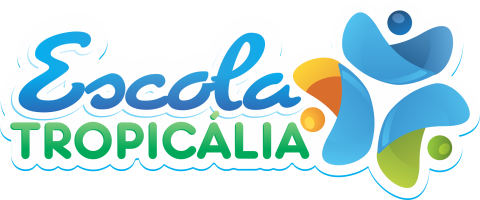 ATIVIDADES DE LÍNGUA PORTUGUESA Indique se a ação verbal está na voz ativa, passiva, reflexiva ou reflexiva recíproca:A queda das bolsas fora prevista pelo analista.
Os torcedores ofendiam-se grosseiramente.
O assaltante escondia-se atrás da árvore.
Os alunos resolviam as questões com muita facilidade.
Uma bala perdida atingiu uma pobre criança.
A bailarina pintava-se entre um e outro espetáculo.
As gavetas foram reviradas pelos ladrões.
Os adversários agrediam-se violentamente.
Já não se fazem filmes como antigamente. 
Essas piadas já foram contadas muitas vezes.(UPM - SP) Assinale a alternativa em que há agente da passiva.Nós seremos julgados pelos nossos atos.Olha esta terra toda que se habita dessa gente sem lei, quase infinita.Agradeço-lhe pelo livro.Ouvi a notícia pelo rádio.Por mim, você pode ficar.Assinale a opção em que o termo em destaque tem a função de agente da passiva.A casa foi alugada para os estudantes.Os móveis e as casas foram levados pela correnteza.Seriam cantadas novas canções.Comprei meu jeans favorito pela metade do preço.O grupo de jovens voltou para casa pelo caminho mais longo.Sublinhe o agente da passiva das seguintes orações:O jogador foi homenageado pelos diretores.Los Angeles foi destruída por um terremoto.Muitos erros foram cometidos pelo treinador da seleção.O verdadeiro motivo do crime foi descoberto pela imprensa e pela polícia.Propagandas enganosas eram feitas por aquela empresa.Várias aves exóticas foram criadas pelos ecologistas.Transforme a voz passiva do exercício anterior em voz ativa.